Муниципальное автономное общеобразовательное учреждение Карагайская средняя общеобразовательная школа  расположена в селе Большой Карагай Вагайского района Тюменской области.  Микрорайоном и одновременно культурно-образовательным пространством развития школьников является сельское поселение «Село Большой Карагай».     В 2013 -2014 учебном году в школе   81 обучающихся..  В трудовом коллективе школы - 32 работника:    - административно - управленческий персонал - 4 человека,   - учителя -  12 человек, в том числе 1 учитель - совместитель   - учебно - вспомогательный персонал - 4 человек, в том числе 1 человек - воспитатель группы кратковременного пребывания..   -  младший обслуживающий персонал (МОП) - 12 человек. Имеется 11 учебных кабинетов, мастерская (столярная), спортивный зал, библиотека, столовая, игровая площадка, компьютерный класс. При школе имеется интернат, в котором проживают 16 воспитанников из населённых пунктов Абаул, Ишаир, Еланские, для которых осуществляется еженедельный подвоз в соответствии с требованиями к детским перевозкам. Деятельность пришкольного интерната регламентирована Положением о пришкольном интернате. В здании школы успешно функционируют две группы кратковременного пребывания: «Группа развития» и «Будущий первоклассник». Общая численность детей в обеих группах 34 воспитанника. Тепловой и световой режим в школе поддерживается в соответствии  с нормативными требованиями.  Исправно работает котельная.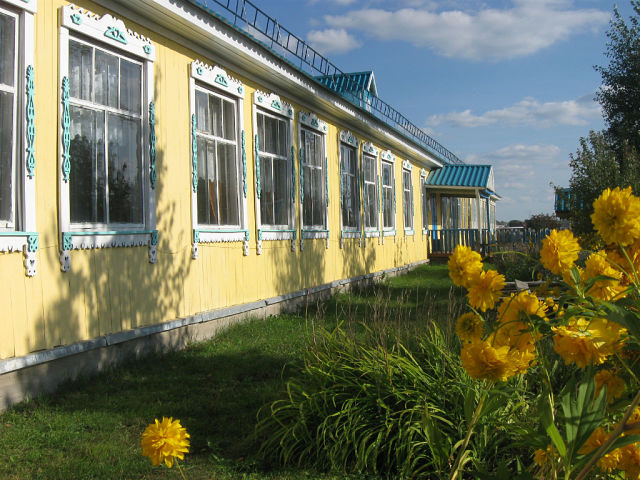 Школа работает в одну смену, в режиме пятидневной рабочей недели, средняя наполняемость классов составляет 7 человек. Продолжительность уроков в 1 классе – 35 минут, во 2-11 классах – 45 минут.Вторая половина дня – групповые, индивидуальные занятия (консультации), спортивные секции, детские объединения, кружки по интересам, классные часы, коллективные творческие дела.Контингент школьников: дети работников бюджетной сферы (учителя, работники сельской администрации, сельского медпункта)  работающих вахтенным методом, безработных. Дети из малоимущих семей – 70 %. Национальный состав детей – все татары. Изучается родной (татарский) язык и литература с 3 – 11 классы.Учебные помещения укомплектованы для начальной школы – двухместными партами, для 5-11 классов – двухместными столами. Расстановка столов трёхрядовая. Учебная мебель имеет устройства, позволяющие регулировать её высоту, учитывая рост ребенка. 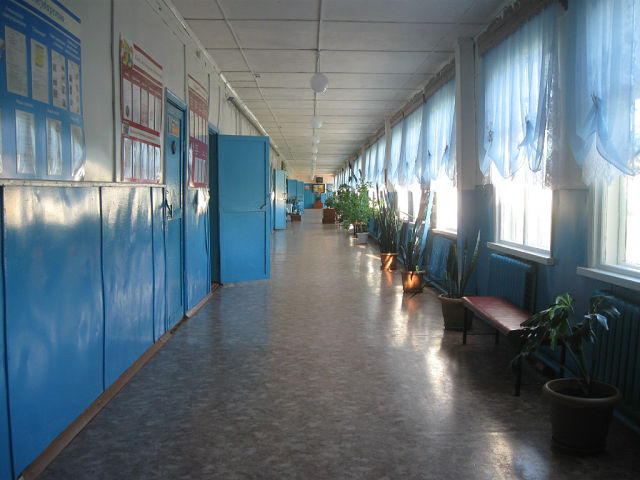  В школе классно – урочная система обучения, уровень материально - технического обеспечения кабинетов улучшается из года в год. Компьютерный класс  и  все учебные кабинеты, кроме двух кабинетов  обеспечены проекторами, компьютерной техникой. Одновременно в 10 классах уроки проводятся с использованием интернет – ресурсов, злектронных учебников.  Территория школы благоустроена, по периметру ограждена новым забором. В 2011 году в здании школы построены тёплые туалеты. В 2012 году проведён капитальный ремонт крыши школы и пришкольного интерната.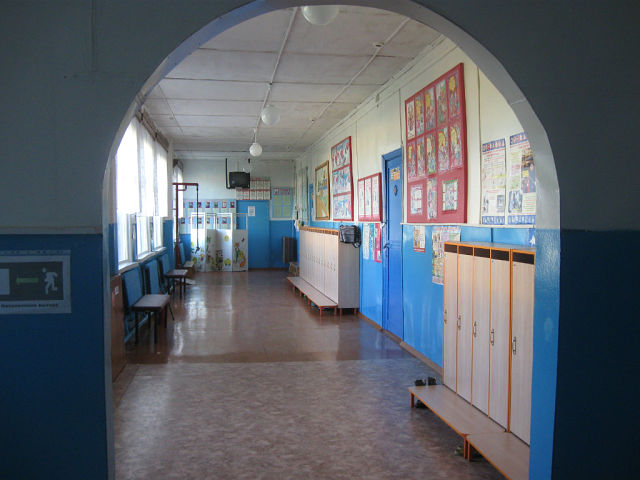  В непосредственной близости от здания школы расположены здание администрации сельского поселения, в которой расположены отделение связи, сельская библиотека, СДК, магазин ООО «Лидер», магазин СХПСК Транссервисмолоко» «Молочник». Окружающая школу социальная среда оценивается как благопристойная и позволяет наладить взаимодействие с сельским домом культуры, с администрацией сельского поселения, общественностью, с родителями.Школа создает все необходимые условия для получения качественного доступного образования детям, проживающим в населённых пунктах Большой Карагай, Ишаир, Абаул,  Еланские.Режим работы школы с 8.30 до 20.00. Питание обучающихся организовано в школьной столовой на 49 посадочных мест в соответствии с требованиями Сан ПиН.